УКРАЇНАПОЧАЇВСЬКА  МІСЬКА  РАДАВИКОНАВЧИЙ КОМІТЕТР І Ш Е Н Н Явід    грудня  2019 року                                                            №  проєктПро виділення одноразовоїгрошової допомоги гр. Романюк Г.П.              Розглянувши заяву жительки  м. Почаїв  вул. Старотаразька, 17 гр. Романюк Ганни Петрівни  , пенсіонерки,  яка  просить виділити одноразову грошову допомогу ,  взявши до уваги  депутатський  акт  обстеження  від 01 листопада  2019 року та керуючись Законом України «Про місцеве самоврядування в Україні» , Положенням про надання одноразової адресної матеріальної допомоги малозабезпеченим верствам населення Почаївської міської об’єднаної територіальної громади, які опинилися в складних життєвих обставинах, затвердженого рішенням виконавчого комітету № 164 від 19 жовтня 2016 року    , на виконання Програми «Соціальна підтримка малозабезпечених верств населення Почаївської міської об’єднаної територіальної громади на 2019-2020 роки»,   виконавчий комітет міської ради                                                     В и р і ш и в:Виділити одноразову грошову допомогу гр. Романюк Ганні Петрівні в   розмірі 500 (п’ятсот )  гривень.Фінансовому відділу міської ради виділити гр. Романюк Ганні Петрівні одноразову грошову  допомогу.Лівар Н.М.Бондар Г.В.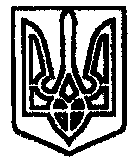 